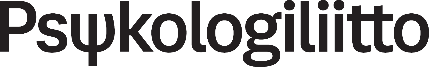 Suomen Psykologiliiton lausunto 5.4.2018 koskien luonnosta hallituksen esitykseksi työvoima- ja yrityspalvelujen väliaikaisesta järjestämisestä:Hallituksen esityksen nykytilannetta arvioivissa selvityksissä "korostetaan asiakaslähtöisyyden merkitystä ja sitä, että vaikuttavimmaksi toiminnaksi on havaittu tiivis henkilökohtainen asiointi asiakkaan kanssa, jota juuri yksityisillä ostopalveluilla pyritään lisäämään. [s.12]"  Ammatinvalinta- ja uraohjauspalvelu TE -toimistoissa vastaa jo nykyisellään hallituksen esityksessään palvelutarjonnalle  asettamia tavoitteita. Psykologien määrää on tosin viime vuosina valitettavasti pienennetty radikaalisti, vaikka palveluiden kysyntä on kasvanut. työvoima- ja yrityspalveluissa tarvitaan jatkossakin psykologipalveluita, sekä siirtymävaiheessa että sen jälkeenpsykologi on laillistettu terveydenhuollon ammattihenkilö, jonka toiminta on lailla säädeltyä ja viranomaisen valvomaanykyisenkaltainen työvoimapalveluiden psykologipalveluja koskeva säädöspohja tarvitaan myös tulevassa kasvupalvelujärjestelmässä (julkista työvoimapalvelua koskeva laki 1295/2002 6 luku 11§, 13§; Asetus ELY-keskuksista, kelpoisuusehdot:
21§)Ammatinvalinta- ja uraohjaus on yksilöllistä, räätälöityä ja prosessivastuullista palvelua, jossa asiakas saa kokonaisvaltaista ohjausta henkilökohtaisesta tilanteestaan ja tavoitteistaan lähtien. Ohjauksen sisällöstä ja esimerkiksi aikataulutuksesta neuvotellaan asiakkaan kanssa. Asiakas voi valita hänelle sopivimman palvelukanavan (kasvokkain, skypellä, puhelimitse), joita myös tarkoituksenmukaisesti ja kustannustehokkaasti yhdistellään. Ohjauksen sisältö ja kesto vaihtelee. Psykologi arvioi aikataulun tarveharkintaa käyttäen ja asiakasta kuunnellen, eikä sitä pitäisi ennalta määritellä sitovasti. TE -puhelinpalvelujen uraohjausta ei tule käyttää korvaamaan ammatinvalinta- ja uraohjausta ostopalveluja kokeiltaessa. Asiakkaalla tulee olla mahdollisuus saada ohjausta myös kasvokkain asuinpaikkakunnasta riippumatta, jos se sopii parhaiten hänen tarpeisiinsa. TE-puhelinpalveluiden uraohjaus ei myöskään sovellu tilanteisiin, missä asiakas tarvitsee moniammatillista tukea. Hallituksen esityksessä esitetään että "Elinkeino-, liikenne- ja ympäristökeskus tai työ- ja elinkeinotoimisto voisi hankkia palveluntuottajilta palvelukokonaisuuksia, joissa palveluntuottaja hoitaisi työnhakijan haastattelun ja palvelutarpeen arvioinnin sekä laatisi työllistymissuunnitelman yhdessä työnhakijan kanssa" sekä "4 luku 3 § Työ- ja elinkeinoviranomainen tai palveluntuottaja voi tarjota ammatinvalinta- ja uraohjausta henkilöasiakkaan tukemiseksi ammatinvalinnassa, ammatillisessa kehittymisessä, työelämään sijoittumisessa ja elinikäisessä oppimisessa." Tavoitteena on "synnyttää uusia palveluinnovaatioita ja nykyistä asiakaslähtöisempiä palveluja kustannustehokkaasti". Palvelukokonaisuuksien suunnittelussa ja hankkimisessa tulee varmistaa, että ammatinvalinta- ja uraohjauksen sisältö, pätevyys- ja laatukriteereistä pidetään kiinni kustannustehokkuustavoitteista huolimatta. Asiakkaiden ei voida katsoa saavan yhdenvertaisesti ammatinvalinta- ja uraohjausta, mikäli tätä palvelua palveluntuottajalla tarjotaan saman nimisenä, mutta sisällöltään kavennettuna ja/tai osaamistaustaltaan hyvin erilaisin perustein. Myös ostopalvelun tuottaman vertailutiedon hyödynnettävyyden vuoksi on tärkeää, että ammatinvalinta- ja uraohjaus on palvelutuottajienkin tarjoamana asiakaskeskeinen ja yksilöllisesti suunniteltu prosessi, josta on vastuussa psykologi. Henkilökohtaista ja prosessivastuullista psykologin ohjausta ei tule palveluntuottajalta tilattunakaan korvata ei-psykologisella ohjausresurssilla ja/tai ohuella psykologikonsultaatioresurssilla tai psykologiseen arviointiin rajattuna palveluna. Psykologin tekemä ammatinvalinta- ja uraohjaus sisältää aina psykologin tekemän laajan alkuhaastattelun, jonka pohjalta ja asiakkaan kanssa neuvotellen suunnitellaan ohjasprosessin sisältöä, tavoitteita ja käytettäviä menetelmiä. Valinnanvapauden hengen toteutumiseksi muut urasuunnittelupalvelut tulee nimetä niin, että asiakas erottaa ne ammatinvalinta- ja uraohjaukseen perehtyneen psykologin tarjoamasta ohjauksesta. Psykologipalvelujen tuottajien täytyy olla perillä psykologityön pätevyysvaatimuksesta (laillistettu psykologi) sekä psykologityön tietosuoja-, arkistointi- ja testivaatimuksista. Vaikuttavuuden arvioinnissa on huomioitava, että ammatinvalinta- ja uraohjauksen suunnitelmat voivat kantaa vuosien päähän (esimerkiksi työllistymistavoitteita tukeva koulutus- tai kuntoutusratkaisu). Lisäksi ohjauksen keskeinen tavoite on yksilön urasuunnittelutaitojen vahvistaminen pitkän tähtäimen työllistyvyyden parantamiseksi. Työkokeilu, työllistyminen tiettyyn työpaikkaan ym. ovat usein vain välitavoitteita, eikä niitä pidä ottaa päätulostavoitteiksi ostopalveluissa.Laissa julkisesta työvoima- ja yrityspalvelusta annetun lain muuttamisesta todetaan, että  "4 luku 3 § Henkilöasiakkaan ammatinvalinta- ja uravaihtoehtojen, osaamisen sekä soveltuvuuden selvittämiseksi ammatinvalinta- ja uraohjauksessa voidaan asiakkaan suostumuksella tarvittaessa käyttää asianmukaisia psykologisia arviointimenetelmiä. " Koska psykologisia arviointimenetelmiä voi käyttää ainoastaan laillistettu psykologi, hankinnassa on vaadittava psykologipalvelujen tuottajilta riittävät tiedot ja kriteerit psykologityön pätevyysvaatimuksista sekä psykologityöhön liittyvistä tietosuoja- ja arkistointivaatimuksista sekä testimenetelmien tietosuoja- ja lisenssivaatimuksista. Ammatinvalintatestijärjestelmien toimivuudesta ja ajantasaisuudesta vastaa tällä hetkellä KEHA-keskus. Ammatinvalintatestien saatavuuteen ja käyttöoikeuksiin liittyvät asiat on selvitettävä palvelutuottajan toteuttaessa psykologipalveluja.Psykologityöhön liittyvät tietosuojakysymykset on otettava huomioon myös suunniteltaessa työ- ja elinkeinotoimiston asiakastietojärjestelmän avaamista palveluntuottajille, koska asiakastietojärjestelmässä on vain laillistetuille psykologeille näkyviä lehtiä, joiden salassapitoon liittyvät asiat on tarkoin selvitettävä. Psykologin ja asiakkaan välisessä tapaamisessa tulee esille henkilön terveyteen ja elämäntilanteeseen liittyvää luottamuksellista tietoa, jonka hän haluaa kertoa nimenomaan psykologille. Sairauksien ja rajoitteiden esille tuleminen auttaa niiden huomioimista ammatinvalinta- ja uraohjauspäätöksissä sekä helpottaa realististen urasuunnitelmien tekemisessä. Usein asiakas ei halua kertoa sairauksistaan muille kuin psykologille. Lainsäädännöllisesti henkilön terveystiedot ovat hyvin luottamuksellisia. Mielestämme asiakkaalla tulee olla jatkossakin oikeus oman terveystiedon luottamuksellisuuteen.  Psykologilla voi olla samanaikaisesti useita kymmeniä asiakkaita ja hän tarvitsee asiakastietojärjestelmässä paikan, johon kirjata henkilöön liittyvää luottamuksellista tietoa. Jos tämä paikka ei ole tietojärjestelmässä, aletaan luoda omia tapoja kirjata tietoa, mikä on uuden, toukokuussa 2018 voimaan tulevan tietosuojasääntelyn kannalta ongelmallista. Hallituksen esityksen mukaan "Uudistuksen tavoitteena on muun muassa työmarkkinoiden kohtaanto-ongelman helpottaminen ja työ- ja elinkeinohallinnon resurssien painottaminen aktivointitoimenpiteisiin. Osana tätä kokonaisuutta yksityisten työvoimapalveluiden roolia erityisesti helpoimmin työllistyvien palveluissa lisätään. [s.4]". Samoin esityksessä todetaan, että "Parhaiten yksityinen sektori on Suomessa tähän mennessä suoriutunut 3–9 kuukautta työttömänä olleiden työllistämisen edistämisessä. Pitkäaikaistyöttömien kohdalla Suomessa ei vielä juurikaan ole erikoistuneita palvelutoimijoita eikä toimivia markkinoita.[s.12]" TE -palveluissa annetaan ammatinvalinta- ja uraohjausta hyvin erilaisissa elämän-, työura- ja asiointivaiheessa oleville asiakasryhmille. Usein ammatinvalinta- ja uraohjaukseen ohjataan henkilöitä, joilla on keskimääräistä enemmän työllistymiseen liittyviä ongelmia ja rajoitteita, ja jotka tarvitsevat vahvaa motivointia, ohjausta ja tukea sekä palveluiden yhteensovittamista. Ammatinvalintaan ja uraohjaukseen perehtynyt psykologi tunnistaa asiakkaan etenemisen ja päätöksentekoon liittyviä esteitä, arvioi asiakkaan psyykkisiä ja kognitiivisia valmiuksia sekä tavoitteiden realistisuutta ja ammattien soveltuvuutta. Psykologisessa ohjauksessa työstetään ilmenneitä haasteita, ja tuetaan asiakkaan työllistyvyyden voimavaroja pidemmällä aikajänteellä.  Näin ollen psykologipalvelu täyttää keskimääräistä vaikeammin työllistyvien asiakkaiden palvelutarpeen myös pitkän ajan tähtäimellä, johon yksityinen sektori tai pirstoutuneet palvelut eivät nykyisellään kykene vastaamaan.Myös ostopalveluihin tulee ohjata laajasti erilaisissa tilanteissa olevia asiakkaita, jotta palvelua voidaan verrata nykyiseen julkiseen ammatinvalinta ja uraohjauspalveluun.Psykologit toimivat työ- ja elinkeinotoimistossa tiiviissä yhteistyössä muiden toimijoiden, kuten TE-asiantuntijoiden kanssa, mikä parantaa asiakkaan saaman kokonaispalvelun laatua. Tämä yhteistyöstä saavutettu hyötyä menetetään, mikäli psykologityö erotetaan yksittäiseksi muusta työnvälityksestä erotetuksi palvelupaketiksi.Helsingissä 5.4.2018Annamari JokinenpääsihteeriSuomen Psykologiliitto rypuh. 040 8656630www.psyli.fi 